Starostwo Powiatowe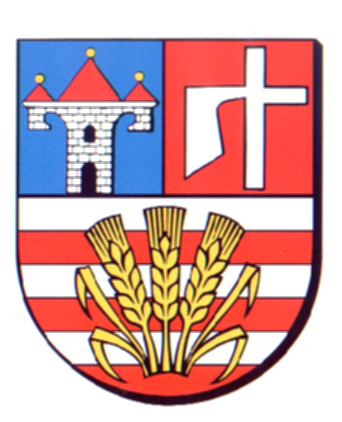 w OpatowieWydział Zarządzania Kryzysowegoul. Sienkiewicza 17, 27-500 Opatów tel./fax 15 868 47 01, 607 350 396, e-mail: pzk@opatow.plOSTRZEŻENIE METEOROLOGICZNEOpatów, dnia 13.07.2023 r.ZMIANAOpracował: WZKK.WOSTRZEŻENIE METEOROLOGICZNE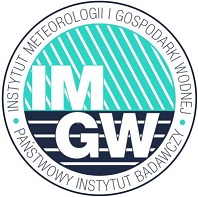 OSTRZEŻENIA Nr 58
Zjawisko:  Burze z grademStopień zagrożenia:  2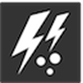 Biuro:IMGW-PIB Biuro Prognoz Meteorologicznych w KrakowieObszar:       województwo świętokrzyskie – powiat opatowskiWażność:   Od: 13-07-2023 godz. 11:00Do: 13-07-2023 godz. 22:00Przebieg:Prognozowane są burze, którym miejscami będą towarzyszyć bardzo silne opady deszczu od 25 mm do 
40 mm, lokalnie do około 50 mm oraz porywy wiatru do 75 km/h. Miejscami grad.Prawdopodobieństwo:80 %Uwagi:Zmiana dotyczy zmiany stopnia ostrzeżenia.Czas wydania:13-07-2023 godz. 09:06